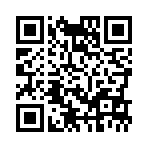 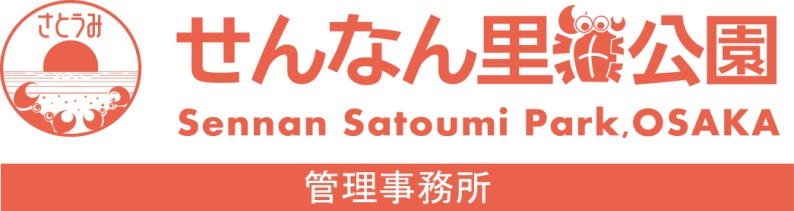 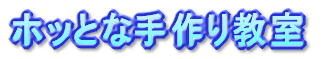 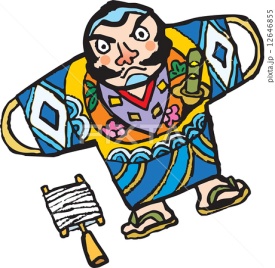 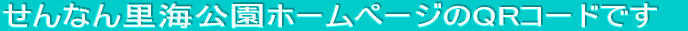 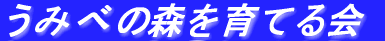 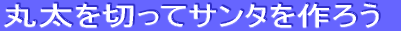 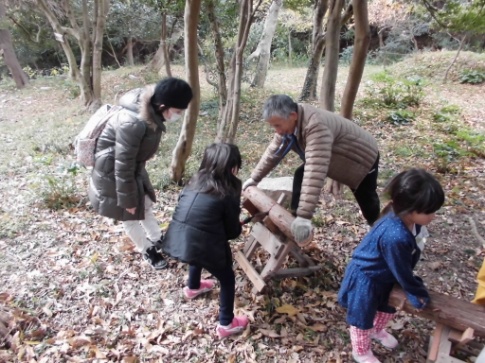 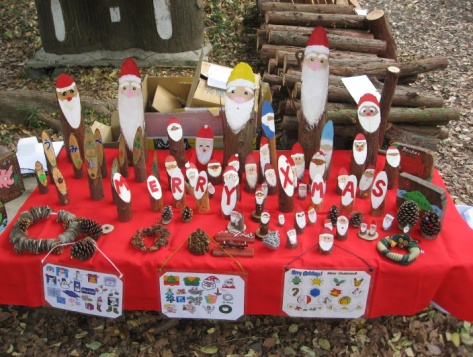 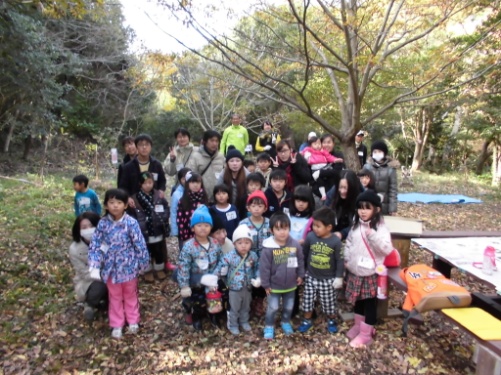 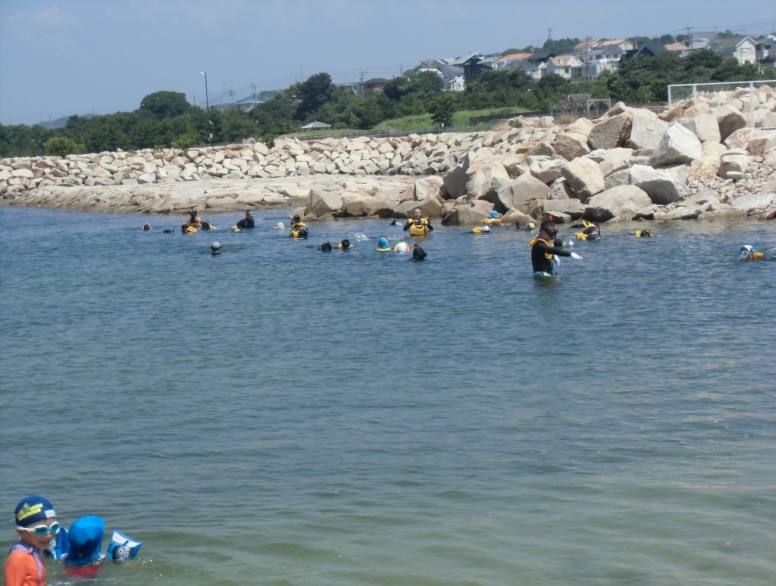 　　　全員集合！　　　　　　　　　木を切るのは難しいな　　　　　一足早くクリスマス♪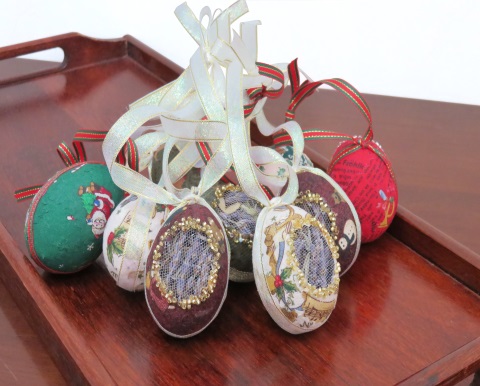 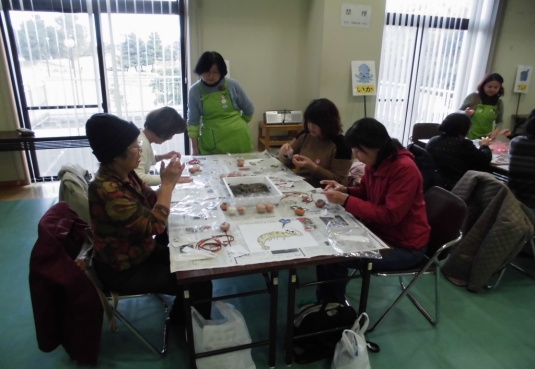 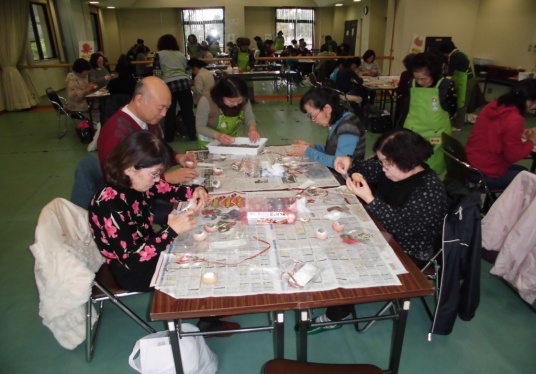 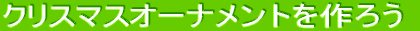 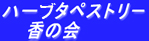 　　　　たまごのカラでドライハープを使ってクリスマスオーナメントを作りました。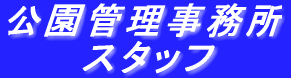 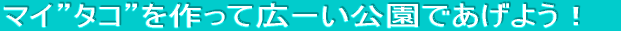 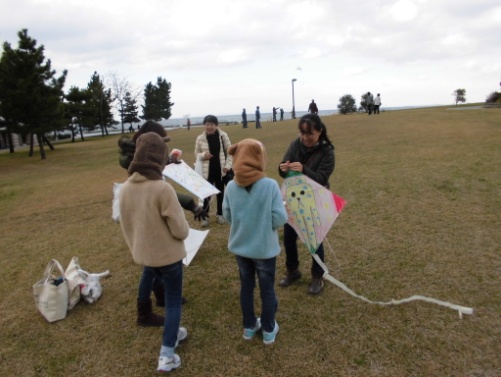 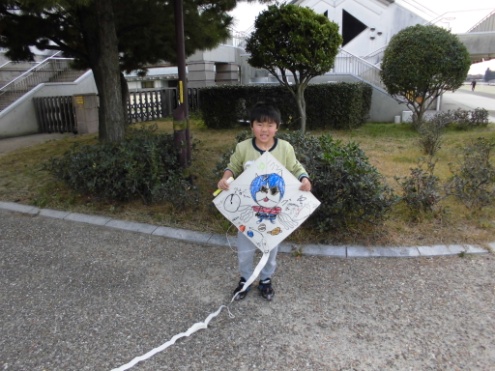 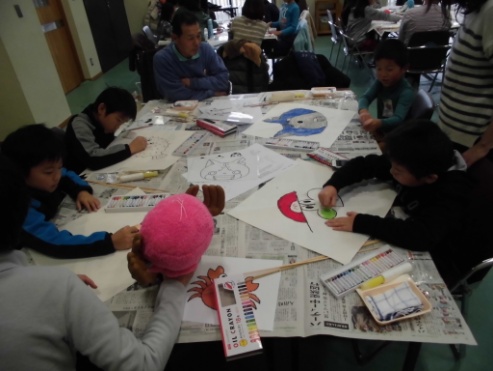 　子供達は楽しい絵を描いてくれました。タコは風と友達になって大空に舞い上がったかな♪　　　　　　　　　　　　　　　　　　　　　　　　　　　　　　　　　　　　　　　　　　　　　　　　　　